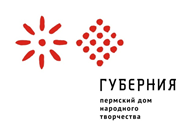 УтверждаюГенеральный директор ГКБУК ПДНТ «Губерния»___________________________ Т.М. Санниковаположение  о всероссийском конкурсе музыкальных проектов(творческих программ) народов России «Живая нить»6-8  декабря 2022ГКБУК ПДНТ «Губерния»г.ПермьКонкурс «Живая нить» не первый год объединяет исполнителей разных  жанров в стремлении раскрыть красоту, поэтичность, самобытность и разнообразие культур народов России. От Сахалина до Калининграда география участников конкурса музыкальных проектов. Звучание подлинных, аутентичных образцов перекликается с современными, футуристическими фантазиями исполнителей. Нередко происходит взаимопроникновение культурных традиций, форм, видов в исполнение одного музыкального проекта. В год сохранения культурного наследия народов России актуальность конкурса «Живая нить» приобретает новое значение и глубокий смысл. ОРГАНИЗАТОРЫ КОНКУРСААдминистрация Губернатора Пермского края;Министерство культуры Пермского края;ГКБУК ПДНТ «Губерния».ЦЕЛИ И ЗАДАЧИ КОНКУРСАЦель конкурса:сохранение и популяризация национальных традиций, формирование этнического самосознания;содействие укреплению гражданского единства и гармонизации межнациональных отношений; формирование патриотического отношения к Родине среди подрастающего поколения. Задачи конкурса:сохранение и пропаганда лучших образцов национальной культуры;создание условий для знакомства большего количества людей с традициями народов России;актуализация самобытной культуры и традиций народов России;формирование условий для передачи народных традиций от поколения к поколению;развитие национального творчества и различных видов искусства;установление деловых контактов и творческих связей между участниками конкурса;продвижение Пермского края как региона самобытных традиций и творческих достижений, центра творческих инициатив;УЧАСТНИКИ КОНКУРСАК участию приглашаются коллективы, работающие в направлении национального искусства. Программы могут быть мультижанровыми с использованием мультимедийных  технологий. Участники могут представлять любой регион Российской Федерации и стран постсоветского пространства, также к участию приглашаются творческие коллективы национальных диаспор в России и за ее пределами. Главной задачей программы коллектива-участника является раскрытие национальных и жанровых особенностей программы с использованием мультимедийных технологий, сценарных и режиссерских решений. Раскрыть  связь используемых элементов, актуализировать этническое искусство в формате сценического воплощения, преемственности поколений.Участники могут быть следующих категорий:аутентичные коллективы/исполнители;фольклорные ансамбли;ансамбли песни и танца;театральные студии (в том числе школьные и студенческие театры);клубы и клубные объединения;самобытные современные (актуальные) коллективы/исполнители;В художественной программе желательно раскрыть две стороны – самобытную этнографическую традицию и современные формы этнической культуры (музыка, танец, театр, мода, перформанс). НОМИНАЦИИ КОНКУРСНОЙ ПРОГРАММЫ«Аутентичное исполнительство» «Этномузыкальный проект»«Этнотеатр»«Этномода»«Вокально-хореографическое исполнительство»Если программа носит мультижанровый характер, то номинация выбирается по тому жанру, который больше остальных представлен в программе.ПОРЯДОК УЧАСТИЯ Конкурс проводится в очно-заочном формате. Для участия в Конкурсе необходимо заполнить заявку по ссылке до 23 ноября 2022 года. Технические требования к видеофайлу прописаны ниже и должны соблюдаться конкурсантами.В заявке участникам необходимо прикрепить творческую характеристику и 3-5 фотографий коллектива. Помимо рассказа о деятельности можно указать значимые проекты, в которых принимал участие коллектив-конкурсант.  Конкурс проводится в два этапа:Первый этап, заочный (23-26 ноября 2022),  в котором просматриваются все присланные от участников заявки и видеофайлы. После просмотра заявок, членами жюри и организаторами  определяются участники второго этапа.Второй этап проводиться в очном режиме в г. Перми 6-8 декабря 2022. На территории выставочного пространства «Пермская ярмарка» ул. Шоссе Космонавтов 59, и Пермского дома народного творчества Советской Армии 4.  Просмотры музыкальных программ второго этапа выявят победителей в номинациях конкурса.  После подведения итогов состоится гала-концерт и торжественное награждение участников. Участие в гала-концерте определяет режиссер, руководствуясь творческими задачами мероприятия.УСЛОВИЯ УЧАСТИЯТехнические требования для отправки конкурсных работ: формат mp4 или mov, разрешение не менее 1280x720; камера должна располагаться горизонтально и прямо, без эффекта дрожания камеры. Звук должен быть без посторонних шумов, помех и совпадать с видеоизображением. Длительность от 5 до 15 минут для номинаций «вокально-хореографическое исполнительство»; «этномузыкальный проект»; «этномода»; «аутентичное исполнительство». Длительность для номинации «этнотеатр» - до 30 минут.  Отснятый и смонтированный видеофайл необходимо загрузить на ваш аккаунт в облачный сервис Яндекс.Диск (https://disk.yandex.ru) или Облако Mail.ru (https://cloud.mail.ru) – на ваш выбор. Медиафайл должен быть подписан по форме «НОМИНАЦИЯ/КОЛЛЕКТИВ/ГОРОД». Ссылку на загруженный видеофайл указать  в заявке. Заявки принимаются по ссылке https://domgubernia.ru/zhivaya-nit-2022/В видеоматериалах не должно быть логотипов, баннеров либо иного другого элемента с символикой других мероприятий, конкурсов, выставок и т.п. В кадре допускается присутствие необходимых для реализации творческого замысла предметов (декорации, реквизит и т.п.).Для номинаций «Аутентичное исполнительство», «Этномузыкальный проект» и «Вокально-хореографическое исполнительство» не допускается наложение звука на видео. Участие в конкурсе бесплатное. Проезд, проживание и питание за счет направляющей стороны.ПРОГРАММА КОНКУРСАПрограмма Конкурса разрабатывается и утверждается Организатором Конкурса и включает следующие события: торжественное открытие Конкурса;творческая лаборатория руководителей коллективов и членов жюри по выбранным номинациям; гала-концерт закрытиеФормат проведения событий (очный или заочный) определяется Организаторами Конкурса дополнительно.Экскурсионная и культурная программа пребывания в Перми по личному согласованию с руководителями коллективов, за счет участников. ЖЮРИ И ЭКСПЕРТЫЖюри и эксперты оценивают содержательность программы, раскрытие темы национальной культуры, художественность, режиссуру и качество исполнительства. В состав жюри входят компетентные специалисты по каждой из выбранных номинаций.ПООЩРЕНИЕ УЧАСТНИКОВ КОНКУРСАВсе участники первого и второго этапа конкурса, приславшие заявки и  просмотренные членами жюри и Организаторами конкурса получают Диплом участника. Победители конкурсной программы получают Диплом Лауреата I, II, III степени, специальные призы по решению экспертов (Жюри) и памятные сувениры.Решение жюри обжалованию не подлежит.ВИДЕО, АУДИО, ФОТО ФИКСАЦИЯ КОНКУРСАОрганизаторы оставляют за собой право видео-, фото-, аудиофиксации мероприятий программы Конкурса, а также дальнейшее их использование в методических и рекламных целях.Участие в Конкурсе является автоматическим согласием на дальнейшее использование организаторами материалов, сделанных в ходе подготовки и проведения конкурса. Участники Конкурса имеют право фото, видео, аудио фиксации событий фестиваля только по согласованию с организаторами конкурса. Дальнейшее использование данных материалов в коммерческих целях не допускается. При публикации подобных материалов в некоммерческих целях, в т. ч. в сети Интернет ссылка на Конкурс обязательна.СОБЛЮДЕНИЕ АВТОРСКИХ ПРАВОрганизатор оставляет за собой право дальнейшего использования работ (для формирования видеороликов, рекламы и пр.) без согласия автора и выплаты вознаграждения, но с указанием автора и названия работы (при наличии).Авторские права на конкурсные работы либо их фрагменты переходят к организатору, как устроителю конкурса в момент окончания изготовления конкурсной работы.Присылая свои заявки на конкурс, авторы автоматически дают право организаторам конкурса на использование конкурсных работ на условиях неограниченной лицензии.Соблюдение персональных данных В соответствии с требованиями статьи 9 Федерального закона от 27.07.2006 г. «О персональных данных» № 152-ФЗ, подавая заявку на участие в мероприятии, участники, мероприятия, тем самым подтверждают согласие на обработку Организатором персональных данных, включающих фамилию, имя, отчество, пол, дату рождения, адрес регистрации по месту жительства, контактный(е) телефон(ы). Организатору предоставляется право осуществлять все действия (операции) с персональными данными, включая сбор, систематизацию, накопление, хранение, обновление, изменение, использование, обезличивание, блокирование, уничтожение. Организатор вправе обрабатывать персональные данные посредством внесения их в электронную базу данных, включения в списки (реестры) и отчетные формы, предусмотренные документами, регламентирующими предоставление отчетных данных (документов).Для участия в конкурсе Заявителю необходимо получить от участников (родителей несовершеннолетних участников) согласия на обработку персональных данных согласно приложениям к настоящему Положению.КОНТАКТЫКонтактный телефон: 8 (342) 221-71-59,  зав. этно-центра  ГКБУК ПДНТ «Губерния»  Наталья Григорьевна Кожанова, е-mail: kozhanova@permdnt.ru ; специалист этно-центра  ГКБУК ПДНТ «Губерния»  Ольга Петровна Анянова, е-mail: anyanova@permdnt.ru.Специалист этно-центра ГКБУК ПДНТ «Губерния» Константин Александрович Пугин, e-mail: pugin@permdnt.ru Приложения 1Согласие на обработку персональных данныхЯ,_____________________________________________________________________________________,Ф.И.О. проживающий(ая)по адресу: _______________________________________________________________,в соответствие Федеральному закону «О персональных данных» даю согласие ГКБУК ПДНТ «Губерния», Министерству культуры Пермского края (далее – Организаторы), в рамках реализации конкурса «Живая нить» на обработку персональных данных с использованием средств автоматизации, а также без использования таких средств с целью создания базы данных участников проекта, размещения информации о достижениях и размещения информации о победителях проекта на сайтах Организатороров.Настоящим даю свое согласие Организаторам на обработку следующих моих персональных данных:ФИО дате рождения и месте рождениясведениях о документах, удостоверяющих личность участника мероприятий (свидетельство о рождении и/или паспорт);сведениях о месте проживания, работы (должности) или учебы, телефоне, эл. почте. Я даю согласие на использование указанных персональных данных в следующих целях: формирование и обработка заявки на участие в конкурсе «Живая нить»;рассмотрение представленных конкурсных материалов;ведение статистики, реестра;публикация на официальном сайте и в официальных группах ВК, Инстаграмм и др. Организаторов результатов конкурса;иные действия, связанные с вышеуказанными целями.Даю согласие на использование моих изображений в информационных и иных материалах, размещаемых в печатных изданиях, в сети интернет, в радио- и телевизионном эфире, наружной рекламе, в публикациях информации о конкурсе «Живая нить».Настоящее согласие действует бессрочно.Данное Согласие может быть отозвано в любой момент по моему письменному заявлению.«___» _________20___ г.____________________________(подпись заявителя)(фамилия, инициалы)